BARTIN ÜNİVERSİTESİEĞİTİM BİLİMLERİ ENSTİTÜSÜ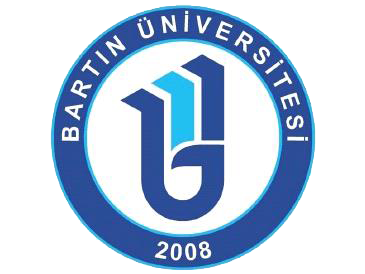 LİSANSÜSTÜTEZ YAZIM VE SEMİNER BASIM KILAVUZU Bartın Üniversitesi Senatosunun16/04/2014 tarih ve 2014/07 sayılı kararı ile kabul edilen“Bartın Üniversitesi Lisansüstü Tez Yazım ve Basım Kılavuzu”nda bulunmayan hususları da kapsayacak şekilde hazırlanarak Eğitim Bilimleri Enstitüsünün 07/12/2017 tarih ve 2017/51-01 sayılı Enstitü Kurulu Kararı ile onaylanmıştır.BARTIN - 2017ÖN SÖZBilimsel araştırmaların raporlaştırılması olan yüksek lisans, doktora ve sanatta yeterlik tezlerinin yazım kuralları dikkate alınarak titizlikle hazırlanması gerekmektedir. Tezler, tez jürilerine gönderilmeden ve savunma sınavı sonrasında enstitümüz tarafından yazım kuralları açısından ayrıntılı incelenmektedir. Bartın Üniversitesi Senatosunun 16/04/2014 tarih ve 2014/07 sayılı kararı ile kabul edilmiştir. Bu kılavuz seminerlerin ve tezlerin hazırlanmasında sizlere yardımcı olacaktır. Tez yazım ve basım esasları ile ilgili önerilerinizi ebe@bartin.edu.tr adresine bildirebilirsiniz. Başarılar.	Prof. Dr. Nuriye SEMERCİ									Enstitü MüdürüİÇİNDEKİLERTEZ YAZIM VE BASIM ESASLARI GirişTez, tez önerisi, seminer, proje ve raporlar; Bartın Üniversitesi Eğitim Bilimleri Enstitüsü, Fen Bilimleri Enstitüsü ve Sosyal Bilimler Enstitüsünün Tez Yazım ve Basım Kılavuzu’na uygun şekilde hazırlanmalıdır. Tez danışmanları ve öğrenciler tezlerin kılavuza göre hazırlanmasından sorumludur. Amaç ve kapsamTez Yazım Kılavuzu’nun amacı; Bartın Üniversitesi Lisansüstü Eğitim-Öğretim ve Sınav Yönetmeliği’nin 41. maddenin 3. bendi ile 39., 52. ve 61. maddelerinin 1. bendleri uyarınca Bartın Üniversitesi Eğitim Bilimleri Enstitüsü’nde hazırlanan tez, tez önerisi, seminer, proje ve raporların yazımı ile ilgili esasları düzenlemektir. Kısaltmalar ve TanımlarAna Bilim/Ana Sanat Dalı: Eğitim-öğretimle ilgili bölümlerin Enstitüdeki adlarıBilim Dalı: Enstitüde programı bulunan bilim/sanat dalıDönem Projesi: Tezsiz yüksek lisans çalışmasıEnstitü: Bartın Üniversitesi Eğitim Bilimleri EnstitüsüRapor: Sanat eseri raporu, tez ara raporu ya da sanatta yeterlik eseri çalışması raporu.Tez Önerisi: Doktora, sanatta yeterlik, yüksek lisans tez önerisi Tez: Yüksek lisans tezi, doktora tezi ya da sanatta yeterlik tezi Üniversite: Bartın ÜniversitesiYÖK: Yükseköğretim KuruluGENEL BİÇİM VE YAZIM PLANI2.1. Kağıt Boyutları ve AğırlığıTezler, A4 standardında (21cm x 29,7 cm) en az 80, en çok 100 gram birinci hamur beyaz kağıda yazılmalıdır. Kullanılacak kâğıdın boyutları, tez ciltlenip kesildikten sonra 20x28 cm olacak şekilde seçilmelidir.2.2. Sayfa DüzeniKâğıdın yalnızca bir yüzüne yazılmalıdır.Tüm sayfaların (kapaklar, ekler vb. dahil) kenar boşlukları, soldan 3cm, üstten 2,5 cm, alttan 2,5 cm ve sağdan 2,5 cm olmalıdır.Tez metninde paragraf satırları “iki yana yaslı” biçiminde yazılmalıdır.Noktalama işaretleri önceki sözcüğe bitişik yazılmalıdır. Noktalama işaretlerinden sonra ve sözcükler arasında bir boşluk bırakılmalıdır.Paragraftaki satırlarda 1.5 satır aralığı boşluk bırakılmalıdır.Tezin ana bölümleri yeni bir sayfadan başlatılmalıdır.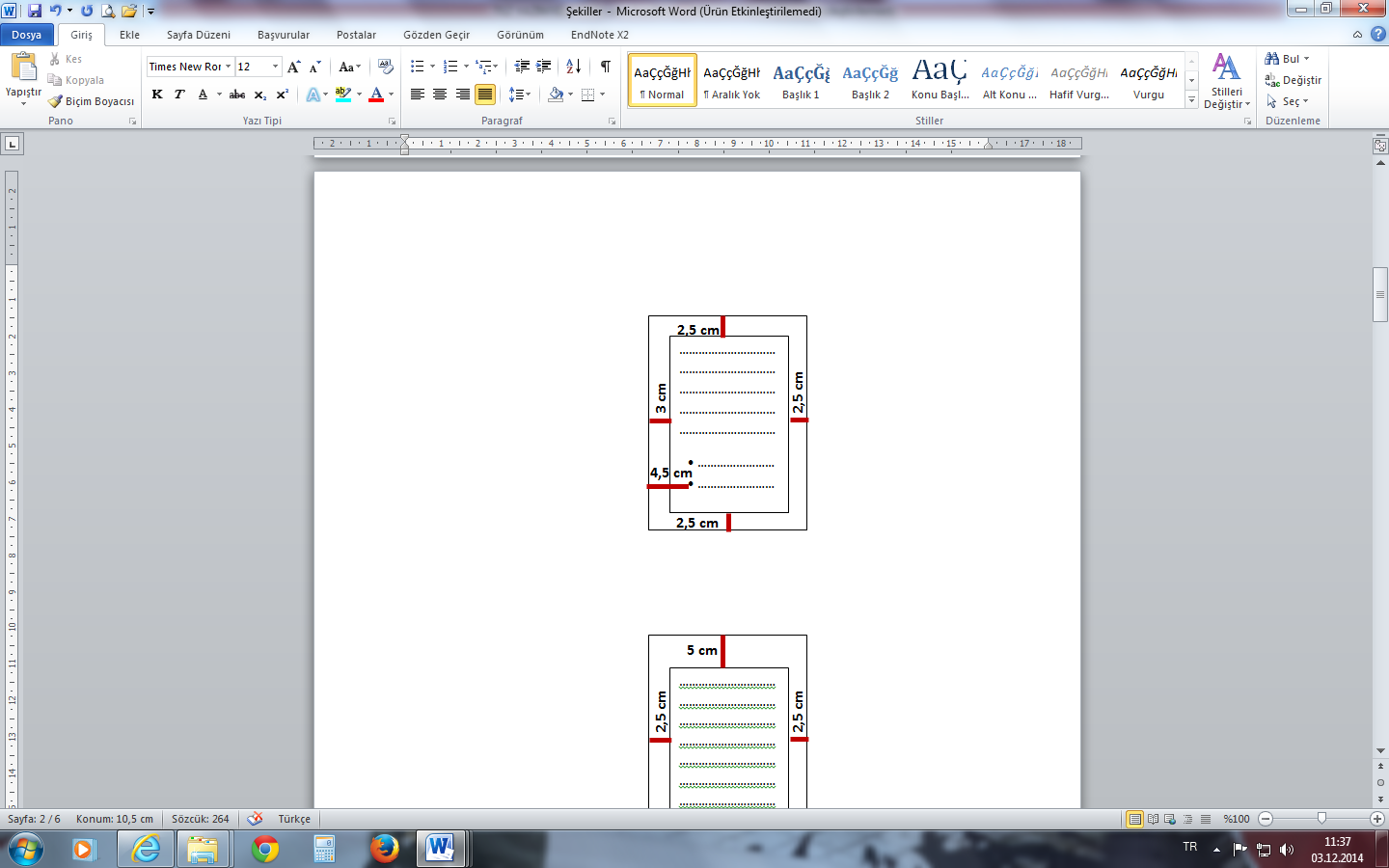 Şekil 1: Kenar ve girinti boşlukları2.3. Sayfa NumaralarıSayfalar iç kapaktan itibaren numaralandırılmalıdır. Ancak iç kapak sayfasında numara belirtilmez. Numaralandırma, II. sayfadan (kabul ve onay sayfası) itibaren gösterilmelidir.Tezin ön bölümünde yer alan sayfalar Romen rakamları ile numaralandırılarak rakamlar sayfanın alt ortasına 12 punto olarak yazılmalıdır.Tezin “Giriş” kısmından itibaren başlanarak ekler kısmı da dahil 1, 2, 3, 4… şeklinde sonuna kadar numaralandırılır. Sayfa numaraları birbirini izleyecek biçimde sayfaların alt ortasına 12 punto olarak yazılmalıdır.Ana bölümlerin ilk sayfasında sayfa numarası verilir ama gösterilmez.Tezde kullanılan tablo, şekil, grafik, resim vb’nin numaralanmasında bölüm numarası ile tablo sayısı verilir. (Tablo 1.1., Tablo 1.2., Tablo 2.1. Tablo 2.2.)Başlık YazımıTezin ana bölüm başlıkları BÖLÜM I, BÖLÜM II vb. biçimde 14 punto tamamı büyük harfle kalın ve “ortala” şeklinde yazılır; diğer tüm başlıklar ise 12 punto kalın ve baş harfleri büyük “sola dayalı” yazılır.Her düzeydeki tablo, şekil ve benzerlerinin başlık adları tek satırsa “ortada”, ikinci satıra geçerse “iki yana yaslı” biçiminde yazılır ve başlık metninde başlık satırları arası 1 satır aralık verilir. Başlık adları tablonun üstünde ve şekil, grafik ve benzerlerinin ise altında verilir.2.4. Yazı Tipi ve BoyutuTezin tamamında, Times New Roman yazı tipi kullanılmalıdır.Tez metni, Times New Roman–12 punto normal karakterde; ana bölüm başlıkları, alt bölüm başlıkları ile tablo, şekil, grafik vb. başlıkları Times New Roman-12 punto karakterde yazılmalıdır.Şekil, tablo vb. unsurların başlıkları 12 punto yazılmalıdır. Her birine sıra numarası verilmelidir. Tablo, şekil vs. içindeki metnin boyutu 8-12 punto aralığında olmalıdır.TEZİN BÖLÜMLERİ3.1. Dış KapakDış kapakta, sırasıyla Üniversite, Enstitü, Anabilim Dalı ve Bilim Dalı bilgisi, tezin başlığı, tezin türü (yüksek lisans, doktora, sanatta yeterlik, dönem projesi), tezi hazırlayanın tanıtıcı bilgisi, danışman bilgisi, tezin sunulduğu kurumun bulunduğu şehir adı ile tarih yer alır. Bir sonraki sayfada görüldüğü gibi cilt sırtında hazırlayanın adı soyadı, tezin türü ve yılı bulunmalıdır. Yüksek lisans ve doktora  tezlerinin kapakları beyaz selefonlu karton kapak olması gerekir. Bu bilgilerin dış kapağa yerleştirilmesi aşağıdaki şablonda görüldüğü gibidir.3.2. İç Kapakİç kapakta, sırasıyla Üniversite, Enstitü, Anabilim Dalı ve Bilim Dalı bilgisi, tezin başlığı, tezin türü (yüksek lisans, doktora, sanatta yeterlik, dönem projesi), tezi hazırlayanın tanıtıcı bilgisi, danışman bilgisi, tezin sunulduğu kurumun bulunduğu şehir adı ile tarih yer alır. Bu bilgilerin iç kapağa yerleştirilmesi aşağıdaki şablonda görüldüğü gibidir.Dış kapak örneğiİç kapak örneğiT.C.BARTIN ÜNİVERSİTESİEĞİTİM BİLİMLERİ ENSTİTÜSÜEĞİTİM BİLİMLERİ ANA BİLİM DALIEĞİTİM PROGRAMLARI VE ÖĞRETİM BİLİM DALI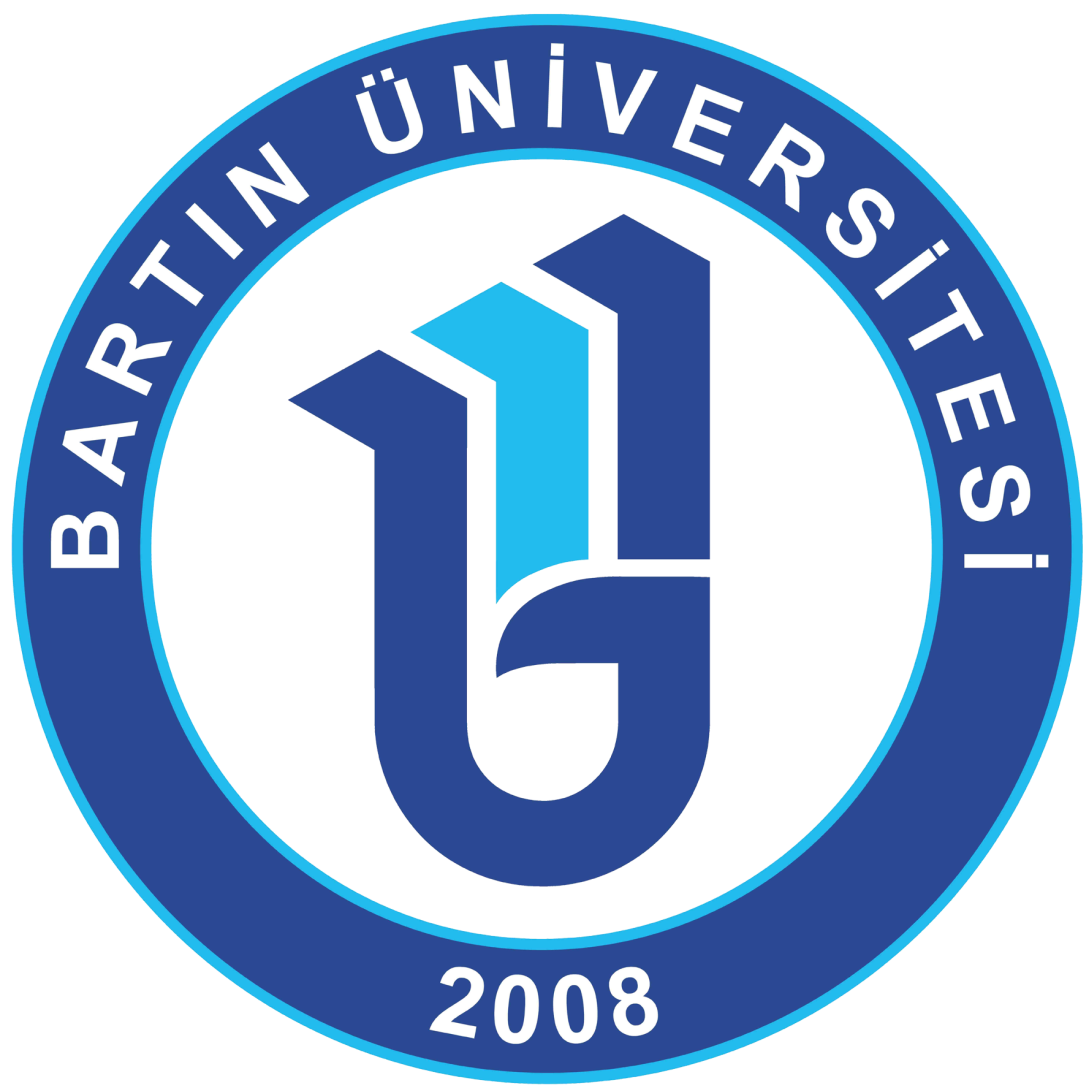 YANSITICI DÜŞÜNME ETKİNLİKLERİ DESTEKLİ MODÜLER ÖĞRETİMİN 6. SINIF BİLİŞİM TEKNOLOJİLERİ VE YAZILIM DERSİNDE ÖĞRENCİLERİN AKADEMİK BAŞARILARINA ETKİSİYÜKSEK LİSANS TEZİHAZIRLAYANEray GEDİKOĞLUDANIŞMANDoç. Dr. Çetin SEMERCİBARTIN-2015Tez başlığı araştırmanın içeriğini açıkça yansıtır nitelikte olmalıdır. Başlığın çok uzun, anlaşılması güç genel terimlerden oluşmamasına dikkat edilmelidir. Tezin başlığı ideal olarak 13-15 kelimeyi geçmemeli; ancak gerekli durumlarda 26 kelimeye kadar kabul edilebilir. Başlık Türkçe kelimeler kullanılarak oluşturulmalıdır. Başlık seçilirken aşağıdaki hususlar dikkate alınmalıdır:Başlık, çalışma alanına özel olmalıdır.Başlık, çalışmanın konusunu ortaya koymalı, fakat çok genel olmamalıdır.Başlıkta kullanılan dil anlaşılır bir dil olmalıdır. Başlıkta yer alan sözcükler etkili bir şekilde sıralanmalıdır.Başlıkta; evren, bağımsız ve bağımlı değişkenler arasındaki ilişki ortaya konulmalıdır.3.3. Kabul ve Onay SayfasıTezlerde, Jüri ve Enstitü Müdürlüğünce, tezin aranan nitelikleri taşıdığını ve başarı ile savunulduğunu belgeleyen, aşağıda verilen örnekte görüldüğü gibi bir onay sayfası bulunur. Bu sayfada önce jüri başkanının, sonra diğer üyelerin adları ve unvanları akademik kıdem dikkate alınarak yazılır. 3.4. BeyannameTezlerde bir beyanname sayfası bulunmalıdır. Bir sonraki sayfada beyanname örnek şablonu verilmiştir.KABUL VE ONAY……………………… tarafından hazırlanan “……………………………………” başlıklı bu çalışma, …………tarihinde yapılan savunma sınavı sonucunda oy birliği/oy çokluğu ile başarılı bulunarak jürimiz tarafından Yüksek Lisans Tezi/Doktora tezi olarak kabul edilmiştir.Bu tezin kabulü Lisansüstü Eğitim Bilimleri Enstitüsü Yönetim Kurulunun .../.../… tarih ve …. sayılı kararıyla onaylanmıştır.Prof. Dr. H.Selma ÇELİKYAYLisansüstü Eğitim Enstitü MüdürüBEYANNAMEBartın Üniversitesi Eğitim Bilimleri Enstitüsü tez yazım kılavuzuna göre, ……………… danışmanlığında hazırlamış olduğum "……………………………." adlı Yüksek lisans/doktora tezimin bilimsel etik değerlere ve kurallara uygun, özgün bir çalışma olduğunu, aksinin tespit edilmesi halinde her türlü yasal yaptırımı kabul edeceğimi beyan ederim.... / … / …Tez Yazarı (Ad ve Soyad) İMZA3.5. Ön SözÖn söz başlığı, bir teşekkür sayfası olup büyük harflerle sayfanın yukarısına ve ortaya yazılır. Ön sözde teze önemli katkıları olan kişi ve kurumlara teşekkür edilir. Tezi hazırlayan öğrencinin adı ve soyadı, ön söz yazısının bir satır aralığı altına ve yazı alanının sağ kenarında bitecek şekilde yazılır. Tez için Proje desteği alınmış ise buraya şu şekilde yazılmalıdır. Bu tez, Bartın Üniversitesi Bilimsel Araştırma Projeleri Koordinasyon Birimi tarafından EEAP-1-Nisan 2013 proje numarası ile desteklenmiştir.Adı ve SOYADI3.6. ÖzetÖzette, öncelikle araştırmanın amacına yer verilir. Daha sonra araştırmanın yöntemi kısaca açıklanır. Kısaca araştırmanın bulguları ve sonuçları yazılır. Özetlerde, şekil, tablo, kaynak vb. bilgilere yer verilmez, ayrıca alt başlık vb. kullanılmaz. Özette, aktarmalar yerine araştırmacının kendi ifadeleri yer almalıdır. Özette öncelikle tezin niteliği, çalışmanın ve yazarın adı, hangi anabilim dalına ait olduğu ve unvanıyla birlikte danışmanın ismi yer alır. Tezin yapıldığı tarih ve kaç sayfa olduğu yazılır. Sonuna anahtar kelimeler eklenmelidir. Anahtar kelime sayısı 3-8 arasında olmalıdır. Kelime sayısı 500’ü geçmemelidir.3.7. AbstractÖzet sayfasının İngilizce yazımı olup tezlerde özet sayfasından sonra yer alır. Türkçe özetle aynı kurallara bağlı kalınarak hazırlanmalıdır. Türkçe ve İngilizce özet şablonları aşağıda verilmiştir:ÖZETYüksek Lisans TeziYansıtıcı Düşünme Etkinlikleri Destekli Modüler Öğretimin 6. Sınıf Bilişim Teknolojileri ve Yazılım Dersinde Öğrencilerin Akademik Başarılarına EtkisiEray GEDİKOĞLUBartın ÜniversitesiEğitim Bilimleri Enstitüsü Eğitim Bilimleri Anabilim Dalı Eğitim Programları ve Öğretim Bilim DalıTez Danışmanı: Doç.Dr. Çetin SEMERCİ Bartın-2015, Sayfa: XXI + 245- - - - - -  - - - - -  - - - - - -  - - - - - -  - - - - -  - - - - -  - - - - - -  - - - - - - - - - - - -  - - - - - -  - - - - - - - - - - - -  - - - - - - - - - - - -  - - - - - - - - - - - -  - - - - - - - - - -  -- - - - - - - - - -  - - - - - - - - - - - -  - - - - - - - - - - - -  - - - - - - - - - - - -  - - - - - - - - - - - -  - - - - - - - - - - - - - - - - - - - - - -  - - - - - - - - - - - -  - - - - - - - - - - - -  - - - - - - - - - - - -  - - - - - - - - - - - - - - - - - - - - - - -  - - - - - - - - - - - -  - - - - - - - - - - -   - - - - - - - - - - - -  - - - - - - - - - - - -  - - - - - - -  - - - - - - - - - - - -  - - - - - - - - - - - -  - - - - - - - - - - - -  - - - - - - - - - - - -  - - - - - - - - - -  - - - - - - - - - - - -  - - - - - - - - - - - -  - - - - - - - - - - - -  - - - - - - - - - - - -  - - - - - - - - - -  - - - - - - - - - - - -  - - - - - - - - - - - -  - - - - -- - - - - - -  - - - - - - - - - - - -  - - - - - - - Anahtar Kelimeler- - - - - - , - - - - - - , - - - - - - , - - - - - -  ,- - - - - - , - - - - - - , - - - - - -  ,- - - - - -ABSTRACTMaster's ThesisThe Effect of Modular Instruestion Supported by Reflective Thinking Activities on Academic Achievement in 6th Graders' Information Technology & Software ClassesEray GEDIKOGLUBartın UniversityInstitute of Educational Sciences Department of Educational Sciences Curriculum and InstructionThesis Advisor: Assoc.Prof. Çetin SEMERCİ Bartın-2015, Pp: XXI + 245- - - - - -  - - - - -  - - - - - -  - - - - - -  - - - - -  - - - - -  - - - - - -  - - - - - - - - - - - -  - - - - - -  - - - - - - - - - - - -  - - - - - - - - - - - -  - - - - - - - - - - - -  - - - - - - - - - -  - - - - - - - - - -  - - - - - - - - - - - -  - - - - - - - - - - - -  - - - - - - - - - - - -  - - - - - - - - - - - -  - - - - - - - - - - - - - - - - - - - - - -  - - - - - - - - - - - -  - - - - - - - - - - - -  - - - - - - - - - - - -  - - - - - - - - - - - - - - - - - - - - - - -  - - - - - - - - - - - -  - - - - - - - - - - - -  - - - - - - - - - - - -  - - - - - - - - - - - -  - - - - - -  - - - - - - - - - - - -  - - - - - - - - - - - -  - - - - - - - - - - - -  - - - - - - - - - - - -  - - - - - - - - - -  - - - - - - - - - - - -  - - - - - - - - - - - -  - - - - - - - - - - - -  - - - - - - - - - - - -  - - - - - - - - - -  - - - - - - - - - - - -  - - - - - - - - - - - -  - - - - - - - - - - - -  - - - - - - - - - - - -  - - - - - - - - - -  - - - - - - - - - - - -  - - - - - - - - - - - -  - - - - - - - - - - - -  - - - - - -.Key Words- - - - - - , - - - - - - , - - - - - - , - - - - - -  ,- - - - - - , - - - - - - , - - - - - -  ,- - - - - -3.5. İçindekiler Sayfasıİçindekiler bölümü de diğer bölümler gibi, büyük harflerle yazılmış İÇİNDEKİLER başlığı ile başlar. İçindekiler sayfasında, çalışmanın ön bölümünde (onay, beyanname, önsöz, özet, abstract…), ana bölümünde (giriş, yöntem…) ve arka bölümünde (kaynakça, ekler ve öz geçmiş) yer alan bölüm ve alt bölüm başlıkları sayfa numaralarıyla birlikte sırasıyla verilir. Raporun ön bölümü ile arka bölümünde yer alan birinci derece başlıkların tümü büyük harflerle ve başından itibaren yazılır. İkinci, üçüncü ve dördüncü derecelerdeki başlıklar ise sırasıyla 0,5 cm, 1 cm ve 1,5 cm girinti yapılır. Beşinci derece başlıklara numara verilmediği için içindekilere yazılmaz. Raporun metin kısmı olan ana bölümdeki bölüm başlıkları büyük harflerle ve bölüm numarası verilerek yazılır. Bölüm adı bir satıra sığmazsa, aynı hizadan sıkışık satırla devam edilir. Alt bölüm başlığı, ana bölüm başlığından bir normal satır aralığı aşağıdan başlar ve kendi aralarında sıkışık satır aralığı bırakılır. Başlıklar yazılırken hiçbir kısaltma yapılmaz. Bilgiler tek sayfaya sığmazsa, diğer sayfada yazı alanı üst kenarından başlanarak devam edilir. İçindekiler sayfası örneği aşağıda verilmiştir:İÇİNDEKİLERKABUL VE ONAY	IBEYANNAME	IIÖN SÖZ	IIIÖZET	IVABSTRACT	VİÇİNDEKİLER	VITABLOLAR LİSTESİ	VIIŞEKİLLER LİSTESİ	VIIIEKLER LİSTESİ	IXBİRİNCİ BÖLÜM: GİRİŞ	11.1. Problem	21.2. Araştırmanın Amacı	21.3. Araştırmanın Önemi	21.4. Sayıltılar	31.5. Sınırlılıklar	31.6. Tanımlar	4İKİNCİ BÖLÜM: LİTERATÜR İLE İLGİLİ ARAŞTIRMALAR	52.1. Birinci dereceden başlıklar	52.1.1. İkinci dereceden başlıklar	52.1.2. İkinci dereceden başlıklar	62.1.2.1. Üçüncü dereceden başlıklar	62.1.2.2. Üçüncü dereceden başlıklar	62.1.2.3. Üçüncü dereceden başlıklar	62.1.3. Dördüncü dereceden başlıklar	7ÜÇÜNCÜ BÖLÜM: YÖNTEM	193.1. Araştırma Modeli	193.2. Katılımcılar	193.3. Verilerin Toplanması	193.4. Verilerin Analizi	20DÖRDÜNCÜ BÖLÜM: BULGULAR	244.1. Birinci Alt Probleme İlişkin Bulgular	244.2. İkinci Alt Probleme İlişkin Bulgular	27BEŞİNCİ BÖLÜM: SONUÇLAR, TARTIŞMA VE ÖNERİLER	615.1. Sonuçlar	615.2. Tartışma	635.3. Öneriler	67KAYNAKÇA	69EKLER	75ÖZGEÇMİŞ	763.6. Tablolar, Şekiller ve Grafikler ListesiTez de tablo ve şekiller varsa, ayrı ayrı ya da birlikte ön bölümde sıralanır. Üç ya da daha çok sayıdaki tablo, şekil ve grafikler, “Tablolar Listesi”, “Şekiller Listesi” ve “Grafikler Listesi” olarak ayrı ayrı sıralanır. Daha az sayıdaki tablo, şekil ve ekler ise “tablo, şekil ve grafikler listesi” başlığı altında birlikte sunulur. Bir tek tablo, şekil veya grafik için ayrı bir liste yapılmaz. Tezlerin içeriğine göre tezde birden çok çeşit, her çeşitten beş ve daha çok sayıda şekil varsa, şekilleri de kümelendirerek vermek yararlıdır. Bu amaçla, “Şekiller Listesi” bölüm başlığı altında, “Resimler Listesi”, “Haritalar Listesi” gibi alt başlıklar kullanılır. Örnek olarak tablolar, şekiller ve ekler listesi aşağıda verilmiştir:TABLOLAR LİSTESİTablo	SayfaNo	No2.1.	Tam öğrenme stratejisi ……………………………………………….............. 222.2.	Davranış ve sonuçları arasındaki ilişkiler………………………………….…. 303.1.	Yansıtıcı düşünme süreci …………………………………………………….	443.2.	Tam öğrenme modeli, yansıtıcı yaklaşım ve yansıtıcı düşünme destekli tam öğrenmenin ana temaları………………………………………………………..62ŞEKİLLER LİSTESİEKLER LİSTESİEK	SayfaNo	NoTıp Fakültesi Dekanlığı izin dilekçesi	196Etik kurul raporu	197Tıp öğrencilerin yansıtıcı öğrenme anlayışı ölçeği izin belgesi…	199Groingen yansıtma yeteneği ölçeği izin belgesi…	399Yansıtıcı düşünme etkinlikleriyle destekli tam öğrenme modeline görehazırlanan ders planları	400Akademik başarı testi için hazırlanan belirtke tablosu	4797.	Groningen yansıtma yeteneği ölçeği	480Tablo numarası ve başlıktaki sözcüklerin baş harfleri büyük, diğer harfler küçük harfle kalın (bold) yazılabilir. Tablo adları tablonun başında, şekil ve grafik adları şekil veya grafiğin altında verilir. Aşağıda örnek tablo verilmiştir:Tablo 38: Öğrencilerin mutlak ve bağıl değerlendirmenin karma olarak yapıldığı bir sisteme ilişkin görüşleriAşağıda tezde verilen şekillerin bir örneği verilmiştir. Şekillerin renkli olması araştırmacının amacına ve tercihine bağlıdır. Şekil 3.1:  İngilizce öğretiminde şarkının kullanılmasının faydaları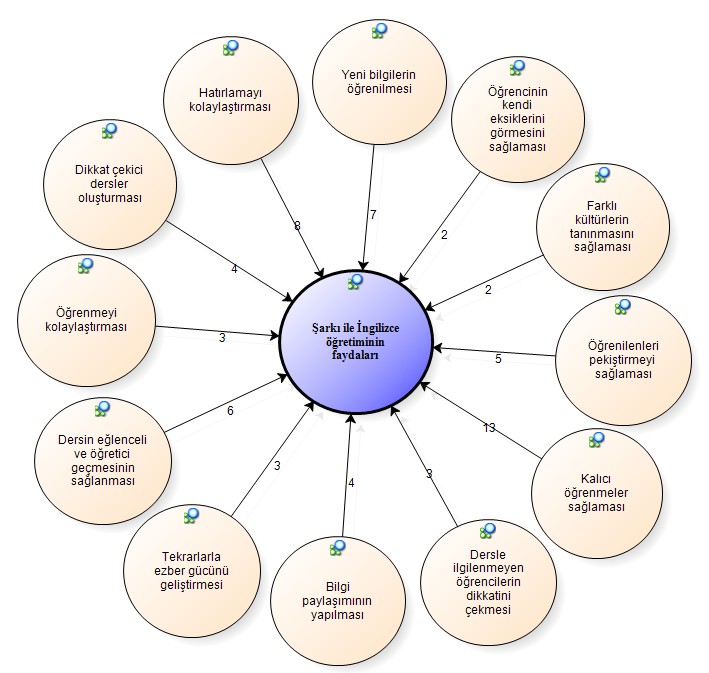 3.6. Kısaltmalar ListesiTezde kısaltılmış ifadeleriyle yer alan kavram, kurum, kuruluş adlarının kısaltmaları bu bölümde açıklanır. 3.7. Ana BölümlerBilimsel araştırma tekniklerine uygun olarak hazırlanır.3.8. KaynakçaTezin yazımında alıntı yapılan tüm eserler “Kaynakça” başlığının altında mutlaka yer alır. Tez metninde bulunan atıflar ile kaynakça listesi birebir örtüşmelidir. Kaynakça listesi yazar soyadlarına göre alfabetik sırada verilir. Kaynakçada aynı yazara ait birden fazla çalışma yer alacaksa yayın yılı en yeni olandan en eski olana göre düzenleme yapılır.3.9. EklerAyrı bir sayfadan başlayıp oluşturulacak ekler kısmında, tez metni içinde bütünlüğü bozabilecek ya da verilmeyen izin yazıları, çalışmaya ait fotoğraflar, çalışmaya katılanların oluşturduğu ödevler, anketler vb. belgeler yer almalıdır.3.10. Öz GeçmişAraştırmacının doğum yeri, yılı, öğrenim bilgileri ve mesleki deneyimleri gibi kişisel bilgileri yer almalıdır. Ayrıca yazar, ileride çalışmasından faydalanmak isteyenlerin kendisine ulaşabilmesi için, iş yeri adresi, e-posta vb. bilgilere de yer vermelidir. Bir öz geçmiş örneği ekte verilmiştir:ÖZ GEÇMİŞKAYNAKÇA GÖSTERİMİKaynakçada yer alan tüm kaynaklar alfabetik sırasına konulmalıdır. Tezin metninde kullanılan tüm kaynaklar kaynakçada yer almalıdır. Benzer bir şekilde, kaynakçada bulunan tüm kaynaklar tezin metninde yer almış olmalıdır. Enstitüler, Yazım kılavuzunda ağırlıklı olarak Amerikan Psikoloji Derneği’nin 6. Basım Yayım Kılavuzu’ndaki (Publication Manuel of the American Psychological Association) farklı uygulamaları kullanabilir. Metin içinde kaynakça gösteriminde özel durumlar dışında (internet kaynağı, tez vb.) sayfa numaraları gösterilir.Metin içinde kaynak gösterimiTek yazarlıSemerci’ye (2006) göre …Semerci (2006) ……. (Semerci, 2006).…. (Semerci, 2006, 130).İki yazarlıYazar soyadları çalışmanın içinde yer alan sıraya göre verilir. Yazar soyadlarının arasında Türkçe metin içerisinde “ve”, İngilizce metin içerisinde “and” kullanılır. Metin içerisinde “&” işareti kullanılmaz, sadece metin içerisinde parantez içindeki kaynak gösterimlerinde “&” işareti kullanılır.Semerci ve Kalçık’a (2017) göre …Semerci ve Kalçık (2017) …… (Semerci & Kalçık, 2017).Yüzüak ve Erten’e (2017) göre …Yüzüak ve Erten (2017) …… (Yüzüak & Erten, 2017).Üç ve daha çok yazarlıYazar soyadları, çalışmanın içinde yer alan sıraya göre verilir. Aynı çalışmaya ikinci kez gönderme yapmak gerekiyorsa, sadece ilk yazarın soyadı yazılır; diğerleri için “ve diğerleri” ifadesi kullanılır.Metin içerisinde ilk geçtiği yerde: Turiman, Omar, Daud ve Osman (2012) göre ……. (Turiman, Omar, Daud & Osman, 2012).Metin içerisinde ikinci ve daha sonraki geçtiği yerde: Turiman ve diğerleri (2012) ……. (Turiman ve diğerleri, 2012).Altı ve daha fazla yazarlıSadece ilk yazarın soyadı yazılır; diğerleri için “ve diğerleri” ifadesi kullanılır.Akyüz ve diğerleri (2012) ……. (Akyüz ve diğerleri, 2012).Kurum adlarının gösterimiMetin içerisindeki ilk göndermede kurumun adı, yanında kısaltması ve tarih verilir: “(Milli Eğitim Bakanlığı [MEB], 2013)”. Aynı soyada sahip farklı yazarlı çalışmalardaAynı soyada sahip yazarları birbirinden ayırt etmek için yazarların adlarının baş harfleri kullanılır: Ç. Semerci (2003) ve N. Semerci (2000) tarafından yapılan araştırma sonuçları göstermektedir ki…Aynı yazarın aynı tarihte yayınlanmış birden fazla çalışmasına atıf yapılması durumuAynı yazarın aynı tarihte yayınlanmış birden fazla çalışmasına gönderme yapılması durumunda yayın tarihlerine sırasıyla harf eklenerek ayrım sağlanır: … (BouJaoude, 1999a, 1999b).Aynı tarihli birden fazla yayına aynı anda gönderme yapılması gerekiyorsaYazar soyadına göre alfabetik sıra izlenir: … (Arora, 2006; BouJaoude, 2006; Fomichow, 2006; Kapanadze, 2006) ...Kaynakça gösterimine ilişkin KAYNAKLAR listesi:KAYNAKLARKitaplarKitap adlarında (özel isimler dışında) sadece ilk harf büyük yazılır. Kitap adı, yayınlandığı il ve yayınevi bilgisi verilmelidir. Kitap adları italik yazılmalıdır.Büyüköztürk, Ş., Çakmak, E. K., Akgün, Ö. E., Karadeniz, Ş. & Demirel, F. (2017). Bilimsel araştırma yöntemleri (18. bs.) Ankara: Pegem Akademi Yayıncılık.Creswell, J. W. (2007). Qualitative inquiry research design choosing among five approaches. Sage Publications. Fraenkel, J. R., Wallen, N. E. & Hyun, H. H. (2012). How to design and evaluate research in education. McGraw-Hill Education.Editörlü kitaplarEllis, A. (1973). Rational-emotive psychotheraphy, In H. C. Patterson (Ed.), Theories of counseling and psychotherapy (pp. 49-57). New York, Harper and Row Publishers. Çeviri kitaplarOng, W. J. (2012). Sözlü ve yazılı kültür: Sözün teknolojileşmesi (6. bs.) (Çeviri: Sema Postacıoğlu Banon). İstanbul: Metis Yayınları.MakalelerMakale adlarında (özel isimler dışında) sadece ilk harf büyük yazılır. Dergi adlarında baş harfler büyük yazılır. Dergi adı ve cilt numarası italik olarak verilmelidir. Büyüköztürk, Ş., Akgün, Ö. E., Kahveci, Ö. & Demirel, F. (2004). Güdülenme ve öğrenme stratejileri ölçeğinin Türkçe formunun geçerlik ve güvenirlik çalışması. Eğitim Bilimleri: Teori ve Uygulama, 4 (2), 207-239. Seferoğlu, S. S. (2004). Öğretmen adaylarının öğretmen yeterlilikleri açısından kendilerini değerlendirmeleri. Hacettepe Üniversitesi Eğitim Bilimleri Dergisi, 26, 131-140.Semerci, Ç. (1999). Öğrencilerin öğretmenlik mesleğine ilişkin tutum ölçeği. Eğitim ve Bilim, 23 (111), 51-55.BildirilerBildiri adlarında (özel isimler dışında) sadece ilk harf büyük yazılır. Bildirinin sunulduğu konferans/sempozyum/etkinlik adları italik ve baş harfler büyük yazılır. Bildirinin sunulduğu konferans/sempozyum/etkinlik adı İngilizce olarak verilmelidir.Semerci, Ç., Semerci, N. & Yazıcıoğlu, S. (2000). Duyuşsal boyutun ölçülmesi. 8. Ulusal Eğitim Bilimleri Kongresi 01-03 Eylül 2000 (pp. 334). Karadeniz Teknik Üniversitesi, Trabzon.TezlerTez adlarında (özel isimler dışında) sadece ilk harf büyük ve tamamı italik yazılır. Tezin türü (yüksek lisans / doktora) ve yapıldığı üniversite bilgilerinin baş harfler büyük yazılır. Semerci, N. (1999). Kritik düşünmenin mikro öğretim dersinde eleştiri becerisini geliştirmeye etkisi (F. Ü. Teknik Eğitim Fakültesi örneği) Doktora Tezi, Fırat Üniversitesi, Elazığ.TEZ BASIMI VE TESLİMİSeminer, tez önerisi ve tez yazımı için şablonlar bölümünde sunulan şablonların kullanılması zorunludur. Şablonlar kullanılmadan önce mutlaka seminer / tez yazım ve basım kılavuzu dikkatlice okunmalıdır. Tez, danışman dilekçesi ve anabilim dalı üst yazısıyla birlikte ciltlenmemiş hâlde bir cepli kutu, spiralli ya da dosya içinde enstitüye teslim edilmelidir. Tez savunma sınavından sonra jüri üyelerinin belirlediği düzeltmeler yapılmalıdır. Tez, jüri üyeleri tarafından imzalandıktan ve şekil açısından Enstitü tarafından incelendikten sonra selefon kaplı beyaz karton kapaklı olarak Enstitüye teslim edilmelidir. Tezin tamamının PDF dosyası şeklinde hazırlanmış 2 adet CD’si Enstitüye teslim edilecektir. Dosyalar isimlendirilirken Tez Veri Giriş Formundaki referans numarası kullanılacaktır (referansno.pdf). Bu CD’lerde tezin tamamının yanı sıra Türkçe ve İngilizce özet hem PDF hem de WORD dosyası şeklinde yer almalı ve özetlerin çıktıları da alınmak sureti ile Enstitüye teslim edilmelidir.Kılavuzda Bulunmayan HususlarYazım ve basım kılavuzunda belirtilmeyen konular için Enstitü Yönetim Kurulları yetkilidir. Tez Yazım ve Basım Kılavuzu’na ilişkin anabilim dalları kurullarından gelen ve bilim dalına özgün olan değişiklikler için Enstitü Yönetim Kurulu karar alabilir.Yürürlük ve UygulamaBartın Üniversitesi Eğitim Bilimleri Enstitüsü Seminer / Tez Yazım ve Basım Kılavuzu Enstitü Yönetim Kurulu Kararı alındığı tarihle (07.12.2017 tarihli 2017/51-01 sayılı Enstitü Yönetim Kurulu Kararı) birlikte yürürlüğe girer.ŞABLONLARSeminer, tez önerisi ve tez yazımı için kullanılması gereken zorunlu şablonlar Enstitümüz web sayfasında bulunmaktadır. Seminer Şablonu-1 (Alanyazın çalışmaları için).  Seminer Şablonu-2 (Araştırmaya dayalı çalışmalar için). Tez Önerisi Şablonu Tez Yazım Şablonu2014	YÜKSEK LİSANS TEZİ	Eray GEDİKOĞLUT.C.BARTIN ÜNİVERSİTESİ EĞİTİM BİLİMLERİ ENSTİTÜSÜEĞİTİM BİLİMLERİ ANA BİLİM DALI EĞİTİM PROGRAMLARI VE ÖĞRETİM BİLİM DALIYANSITICI DÜŞÜNME ETKİNLİKLERİ DESTEKLİ MODÜLER ÖĞRETİMİN 6. SINIF BİLİŞİM TEKNOLOJİLERİ VE YAZILIM DERSİNDE ÖĞRENCİLERİN AKADEMİK BAŞARILARINA ETKİSİYÜKSEK LİSANS TEZİ                                                      HAZIRLAYAN                                                    Eray GEDİKOĞLUDANIŞMANDoç. Dr. Çetin SEMERCİBARTIN-2014Başkan:………………. ……………Üye:……………….……………Üye:……………….……………ŞekilNoŞekilNoSayfaNo1.1…1.2…1.32.1…2.22.3KızKızErkekErkekf%f%Evet23755.919353.2Hayır18744.117046.8TOPLAM424100.0363100.0p>0,05=0.587sd=1Kişisel BilgilerAdı Soyadı:Doğum Yeri ve Tarihi:Eğitim DurumuLisans Öğrenimi:Yüksek Lisans Öğrenimi:Bildiği Yabancı Diller:Bilimsel Faaliyet/Yayınlar Aldığı Ödüller::İş DeneyimiStajlar:Projeler ve Kurs Belgeleri:Çalıştığı Kurumlar:İletişimE-Posta Adresi:Tarih: Tez sınav tarihi